 SCHOOL OF MECHATRONIC ENGINEERING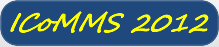 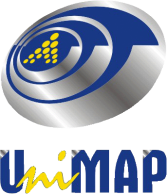  UNIVERSITI MALAYSIA PERLIS,                                                    CAMPUS PUTRA PAUH, 02600 ARAU,    PERLIS, MALAYSIAINTERNATIONAL CONFERENCE ON MAN MACHINE SYSTEM  (ICOMMS 2012)27-28, February 2012COPYRIGHT TRANSFER AGREEMENT(This Copyright Transfer Form is mandatory and has to be filled up, signed and attached to each paper)----------------------------------------------------------------------------------------------------------------------------------Title of paper: ………………………………………………………………………………………………..Paper Number:  Trackchair Paper ID…………………                                                         ICOMMS 2012 No.:    ICOMMS_.....    Author (s):.----------------------------------------------------------------------------------------------------------------------------------I/We hereby declare that the material being presented by me or by my co-author is my/our original work, and does not contain or include any material taken from other copyrighted sources. Whenever such material has been included, it has been clearly referred and identified and due acknowledgement is given at the appropriate places in the manuscript.I/We also grant and assign exclusively to School of Mechatronic Engineering (SME), Universiti Malaysia Perlis (UniMAP), Perlis, Malaysia, any and all rights of whatsoever kind or nature now or hereafter protected by Copyright Laws  of the  Government of Malaysia.  This assignment gives SME, UniMAP the right to register copyright to the paper in its name as claimant and to publish the above titled paper in any print or electronic medium. I/We hereby authorize the publishers who have been awarded the work by the SME, UniMAP in the publication of ICOMMS 2012 Conference Proceedings.We, the author and co-authors, authorize the undersigned who have been corresponding with ICOMMS 2012 Conference authorities during the processing of paper to sign in favor of every one of us.   Name of Corresponding author:    ……………………………………………..                     Address: ……………………………………………………………………………………………………..Email: …………………………………………Signature:   ………………………..                                                               Date:  ……………………….		SCHOOL OF MECHATRONIC ENGINEERING  		UNIVERSITI MALAYSIA PERLIS,                     		CAMPUS PUTRA PAU, 02600 ARAU, 		PERLIS, MALAYSIAINTERNATIONAL CONFERENCE ON MAN MACHINE SYSTEM (ICOMMS 2012)27-28, February 2012PRESENTATION EQUIPMENT AND PRESENTER’S BIOGRAPHYFOR PAPER PRESENTERS ONLYTrackchair Paper ID: …………               ICOMMS 2012 No.:    ICOMMS_.....…………………………..Paper Title: …………………………………………………………………………………………………….Name of Presenter: ………………………………………..Position:	…………………………………University/company: ,,,,,,,,,,,,,,,,,,,,,,,,,,,,,,,,,,,,,,,,,,,,,,,,,,,, Address: ………………………………………………………………………………Country: …………I need the following facilities for my presentation: (Please tick ( ) where appropriate)Overhead Projector (OHP):	               LCD Projector (Computer Projection):              Note book/PC:Kindly give a Brief Biography of the presenter:(You may state qualifications, experiences, research interests etc)Maximum 100 words:Would you like to CHAIR a Technical Session: Yes/NoIf yes, please mention your area of specialization: ……………………………………………………..			SCHOOL OF MECHATRONIC ENGINEERING			UNIVERSITI MALAYSIA PERLIS,                     			CAMPUS PUTRA PAU, 02600 ARAU, PERLIS, MALAYSIAInternational Conference on APPLICATIONS AND DESIGN IN MECHANICAL ENGINEERING(ICOMMS 2012)27-28, February 2012REGISTRATION FEE DETAILS FOR ICOMMS 2012Conference Registration Fees1. Registration categories depend on First Author of paper
2. One paper is allowed for one registrationPayment DetailsFind herewith details for account transfer/ fees/ etc.For Local Transaction- just bank in to this account no:Account Name: Universiti Malaysia Perlis
Account no: 09010001234710
Bank Name: Bank Muamalat Malaysia Bhd.For Foreign Transaction- Payment by Telegraphic Transfer (TT)Account Name: Universiti Malaysia Perlis
Account no: 09010001234710	Bank Name: Bank Muamalat Malaysia Bhd.	Swift Code: BMMBMYKL
Bank’s Full Address: Bank Muamalat Malaysia Bhd.
                               Kangar Branch, No. 11& 13, Bangunan PKENPs,
                               Jalan Bukit Lagi, 01000 Kangar, Perlis, MALAYSIA.Please make sure to send us a copy of TT form (thru fax or Email (Scan) for recording/ reference purpose.Registration FeeRegistration fees includes CD Proceedings, Abstract Book, Banquet Dinner (Students excluded), Lunches and Coffee Break.*Full time Students must enclose a bonafide certificate from Dean/Principal of respective Schools/Colleges or Universities.Tutorial Registration FeeSend the receipt by Fax to  +604-9885167, and indicate the Paper ID and Title in the receipt.The scanned receipt can also be e-mailed to icomms@unimap.edu.my/icomms.unimap@gmail.com Secretariat Address:ICOMMS 2012,,Universiti  Perlis,Campus Putra Pauh,02600 Arau, Perlis, Malaysia.	NOTE: Conference Registration Form to be downloaded from the conference website,   http://icomms.unimap.edu.my         Student
IEEE MemberStudent
non-IEEE memberIEEE
MemberOthersRM 450.00
(US$155)RM 500.00
(US$170)RM 700.00
(US$240)RM 800.00
(US$275)DescriptionSessionsRegistration feeRegistration feeDescriptionSessionsMalaysianInternationalParticipantone sessionRM 200USD 70